ПАСПОРТдорожной безопасности образовательной организацииМБДОУ  детский сад № 132020Общие сведения МБДОУ детский сад №13(Наименование ОУ)Тип ОУ дошкольное образовательное учреждениеЮридический адрес ОУ:ул. Нефтяников, д. 26а, г. Каменск – Шахтинский, Ростовская обл., 347812, РоссияФактический адрес ОУ: ул. Нефтяников, д. 26а, г. Каменск – Шахтинский, Ростовская обл., 347812, РоссияРуководители ОУ:Директор (заведующий)  Галинис Анжелика Геннадьевна,8 863 (65) 5-14-41                                                        (фамилия, имя, отчество)                                                                  (телефон)	Ответственные работники муниципального органа образования  методист      Цыганова В.А.                               (должность)                     (фамилия, имя, отчество)8 863 (65) 7-38-66  (телефон)Ответственные отГосавтоинспекции  Инспектор по пропаганде БДД ОГИБДД Межмуниципального отдела МВД России     «Каменский»    Потий Д.В.  (должность)       фамилия, имя, отчество)                                        (телефон)Ответственные работники за мероприятия по профилактикедетского травматизма   воспитатель Бырка Л.А.                                                     (должность)                     (фамилия, имя, отчество)8(86365)5-14-41(телефон)Количество учащихся     110Наличие уголка по БДД имеется, под лестничным проемом                                       (если имеется, указать место расположения)Наличие класса по БДД      нет_______________________________________\        (если имеется, указать место расположения)Наличие автогородка (площадки) по БДД   имеетсяНаличие видеоуголка по БДД нет    Время занятий в ОУ:1-ая смена : все группы работают с 7.00 до 19.00 при 12-часовом пребывании ребенка в МБДОУ.   Телефоны оперативных служб:Полиция 8 (86365) 7-28-31Пожарная часть 8 (86365)01111ГО и ЧС 8(86365) 7-55-40СодержаниеПлан-схемы ОУ:район расположения ОУ, пути движения транспортных средств и детей (учеников, обучающихся);организация дорожного движения в непосредственной близости от образовательного учреждения с размещением соответствующих технических средств, маршруты движения детей и расположение парковочных мест; маршруты движения организованных групп детей от ОУ к стадиону, парку или к спортивно-оздоровительному комплексу; пути движения транспортных средств к местам разгрузки/погрузки и рекомендуемых безопасных путей передвижения детей по территории образовательного учреждения.II. Приложения:1) Приказ по учреждению об организации работы по БДД с указанием ответственного за данное направление работы.2) План работы образовательного учреждения по БДД;3) План работы по БДД с родителями;4) План работы по БДД с педагогами;5) Списки отрядов ЮИД;6) Работа с отрядом ЮИД;7) Перечень методической литературы и наглядных пособий по БДД;8) Темы инструктажей по БДД с детьми;9) Темы инструктажей по БДД с родителями;10) Количество и тематика занятий по БДД.I. План-схемы образовательной организации1). План-схема района расположения образовательной организации, пути движения транспортных средств и детей 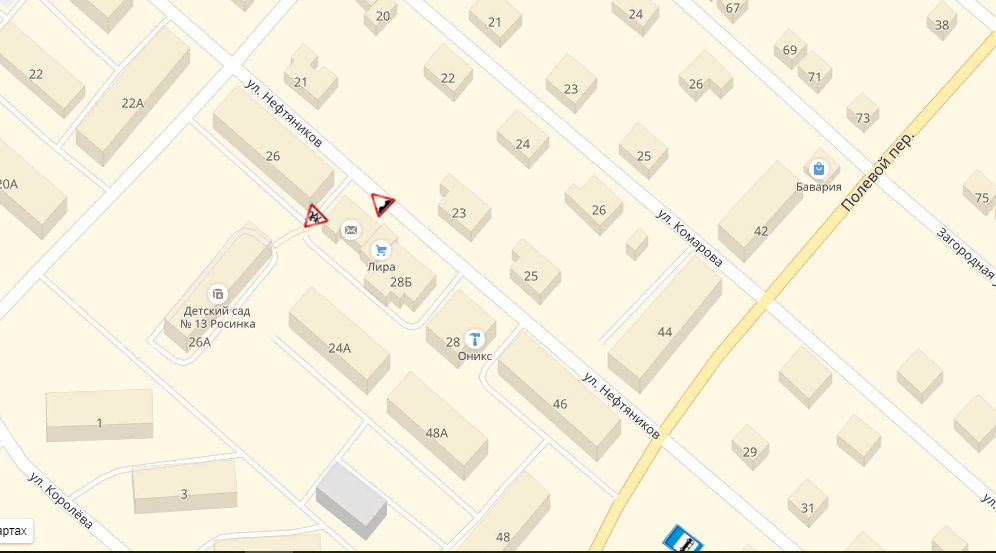 2). Схема организации дорожного движения в непосредственной близости от образовательной организации с размещением соответствующих технических средств организации дорожного движения, маршрутов движения детей и расположения парковочных мест(наименование организации)(распоряжение)«О назначении ответственных лиц по пропаганде знаний по безопасности дорожного движения»   С целью активизации работы по предупреждению ДДТТ, в целях предотвращении детского дорожно-транспортного травматизма и пропаганды знаний правил дорожного движения, ПРИКАЗЫВАЮ:Назначить воспитателя Бырка Лилию Анатольевну ответственной за пропаганду знаний по правилам дорожного движения.Ответственным осуществлять контроль за работой по ПДДТТ.Назначить воспитателя Сологуб Людмила Викторовна руководителем отряда ЮПИД.Составить план работы и всю работу строить согласно плана на 2020-2021 учебный год.В конце учебного года предоставить справку о проделанной работе по данному направлению.Воспитателям всех групп выполнять указания-рекомендации ответственных воспитателей, касающиеся пропаганды знаний по правилам дорожного движения и детского дорожно-транспортного травматизма.6.Контроль исполнения приказа оставляю за собой.План работы образовательного учреждения по БДДПлан работы по БДД с родителямиПлан работы по БДД с педагогамиСПИСОК ОТРЯДА ЮПИД1.Бессарабова Кира2.Вагина Даша3.Вербицкая Злата4.Данцов Максим 5. Гарибова Каролина6.Левченко Ева7.Максаков Никита 8.Науменко Арина 9.Поляков Леша10. Родчева Алина11.Савичева Даша12.Сысоев Артем13.Селюков АртемПЛАН РАБОТЫ ОТРЯДА ЮПИДПеречень методической литературы                                                       и наглядных пособий по БДД;Основы безопасности детей дошкольного возраста. / Н.Н. Авдеева,                       О.Л. Князева, Р.Б. Стеркина. М.: Просвещение, 2007.Безопасность: Учебное пособие по основам безопасности жизнедеятельности детей старшего дошкольного возраста. Н. Авдеева, О.Л. Князева,                          Р.Б. Стеркина. – М.: ООО «Издательство АСТ-ЛТД», 1998. – 160 с.Белая К.Ю. Я и моя безопасность. Тематический словарь в картинках:                  Мир человека. – М.: Школьная Пресса, 2010. – 48 с.Безопасность на улицах и дорогах: Методическое пособие для работы с детьми старшего дошкольного возраста  Н.Н. Авдеева, О.Л. Князева,                   Р.Б. Стеркина, М.Д. Маханева. – М.: ООО «Издательство АСТ-ЛТД», 1997.Как обеспечить безопасность дошкольников: Конспекты занятий по основам безопасности детей дошкольного возраста:  Кн. для воспитателей детского сада. / К.Ю. Белая, В.Н. Зимонина, Л.А. Кондрыкинская и др. – 5-е изд.–М.: Просвещение, 2005. – 24 с.Стеркина Р.Б. Основы безопасности детей дошкольного возраста.                        – М.: Просвещение, 2000.Твоя безопасность: Как себя вести дома и на улице. Для средн. и ст. возраста: Кн. для дошкольников, воспитателей д/сада и родителей. / К.Ю. Белая, В.Н. Зимонина, Л.А. Кондрыкинская и др – М.: Просвещение, 2005.Темы инструктажей по БДД с детьми1.Как вести себя на улице.                                                                                                2. Правила для пешеходов                                                                                   3. Опасности вокруг нас.                                                                                        4.Осторожно гололед                                                                                                   5. Мы пассажиры                                                                                                                6.Улица - не место для игр                                                                                                                        7.Переходим улицу без светофорного регулирования.                                                     8. Правила безопасной езды на велосипеде                                                                 9.Работа светофораТемы инструктажей по БДД с родителями1.Безопасный  маршрут от дома к ДОУ.                                                                  2. Родители тоже водители.                                                                                    3.Безопасность детей - забота взрослых.                                                                 4.Скрытые опасности..                                                                          5.Применение светоотражающих элементов темное время суток.                         6.Осторожно скользкая дорога .                                                                                7. Применение детских удерживающих устройств в автомобиле.                                                8. Родители - пример для ребенка в правильном поведении на дороге                            9.Дорога не место для игр.Количество и тематика занятий по БДДПервая младшая группа «А» – 9 занятий                                                        Первая младшая группа «Б» – 9 занятий                                                            Вторая младшая группа – 9 занятий                                                                    Средняя группа – 9 занятийСтаршая группа – 9 занятий                                       Подготовительная группа – 9 занятий                                                             Итого 54 занятияПервая младшая группа «А»Сентябрь: адаптацияОктябрь: «Улица».Ноябрь: «Светофор».Декабрь: «Транспорт».Январь: «Водитель».Февраль: «Специальный транспорт».Март: «Гараж».Апрель: «Пешеходы». Май: «Красный, желтый, зеленый».Первая младшая группа «Б»Сентябрь: адаптацияОктябрь: «Улица».Ноябрь: « Транспорт».Декабрь: «Наблюдение за легковым и грузовым транспортом».Январь: «На чём мы поедем?»Февраль: «Знакомство с автобусом».Март: «Мы едем в автобусе».Апрель: «Виды транспорта»Май: «Поездка в магазин».Вторая младшая группаСентябрь: «Какая она улица?».                                                          Октябрь: «Дорога в городе».                                                              Ноябрь: «Мой друг светофор».                                                       Декабрь: «Пешеходы и пассажиры».                                                       Январь: «Грузовой транспорт».                                                 Февраль: Рассматривание  пассажирского транспорта: «Автобус».                       Март: «Машины бывают разные».                                                         Апрель: «Игры на улице».                                                                   Май: «Кто поможет на дороге».Средняя группаСентябрь:« Наш друг светофор».Октябрь: « Знакомство с улицей города».Ноябрь: «Путешествие по городу».Декабрь: «Помощники на дороге».Январь: «Осторожно зимняя дорога».Февраль: «Я грамотный пешеход».Март: «Осторожно перекресток».Апрель: «Мой микрорайон».Май: «Пешеход на дороге».Старшая группаСентябрь: « Я пешеход – я пассажир».Октябрь: «Правила поведения на дороге».Ноябрь: «О полосатой «зебре» и о дорожном знаке «Пешеходный переход».Декабрь: «Красный, желтый, зеленый».Январь: «Что такое перекресток».Февраль: КВН «Зеленый огонек».Март: «Грузовой транспорт».Апрель: «Школа пешеходных наук».Май: «Важные правила для пешеходов».Подготовительная группаСентябрь: «Экскурсия на перекресток». Октябрь: «Для чего нужны правила дорожного движения, как они появились».Ноябрь: «Как рождаются опасные ситуации на дороге».Декабрь: «В стране дорожных знаков».Январь: «О чем говорят дорожные знаки». Февраль: Музыкально-дидактическая игра «Красный, желтый, зеленый».Март: «Мы – пассажиры».Апрель: «Игры во дворе. Велосипед – мой друг».Май: «Если ты потерялся в городе».«СОГЛАСОВАНО»Начальник Отдела образованияАдминистрации г.Каменск-Шахтинского_____________О.Г. Погребнова«___» сентября 2020«УТВЕРЖДАЮ»Заведующий МБДОУ детский сад № 13_____________   А.Г.Галинис«___» сентября 2020«СОГЛАСОВАНО»Начальник ОГИБДД                                                     Межмуниципального отделаМВД России «Каменский»___________Ю.В.Иванов«___» сентября  2020                                                                                                        II. ПРИЛОЖЕНИЯМБДОУ детский сад № 13 горда Каменск-ШахтинскийМБДОУ детский сад № 13 горда Каменск-ШахтинскийНомер документаДата                     ПРИКАЗ82 28.08.2020г.Руководитель организациизаведующийА.Г.Галинис(должность)(подпись)(расшифровка подписи)датаназвание мероприятияОтветственный сотрудник ОУ ФИОянварьАкция "Пешеход! Засветись в темноте!",            «Обязанности пешеходов и пассажиров»                         Фотоконкурс «Примерный пешеход» (региональная программа « Приключения светофора» ) Гежа Н.А. Таратухина Н.А.                                                    Завязкина Н.Р.Бырка Л.А. Гежа Н.А. Таратухина Н.А . Завязкина Н.РфевральУрок мужества с участием отряда ЮПИД «Защитники отечества»«Авто дискотека» (региональная программа « Приключения светофора» )Бырка Л.А. Давидяк И.Н.      Гежа Н.А. Таратухина Н.А.мартДекадник «Безопасная дорога»«Пешеходные переходы»викторина « Школа пешехода»Бырка Л.А. Гежа Н.А. Таратухина Н.А.апрель«День безопасности»«Обучение езде на самокате» на базе транспортной площадки                                            Сюжетно-ролевая игра                                               « Водители и пешеходы»Бырка Л.А. Гежа Н.А. Таратухина Н.А.                     Завязкина Н.Р.       Гежа Н.А. Таратухина Н.А.                     Завязкина Н.РмайАкция «Безопасный пассажир»,Конкурс рисунка «Правила дорожного движения – наши лучшие друзья»; (региональная программа « Приключения светофора» )       Гежа Н.А. Таратухина Н.А.  Завязкина Н.Р.Бырка Л.А. Гежа Н.А. Таратухина Н.А . Завязкина Н.Р.июньАкция «Внимание,                            Акция «Добрая Дорога Детства» в День Защиты детей                                         Конкурс рисунка на асфальте.                Праздник для детей подготовительной группы «Движения Вам, без опасности!» Бырка Л.А. Гежа Н.А. Таратухина Н.А.  Завязкина Н.Р.                       Таратухина Н.А.июльвикторина по ПДД       Гежа Н.А. Таратухина Н.А.августГородской конкурс «Безопасные летние каникулы»                                                                        Праздник «На светофоре – зеленый»; (региональная программа « Приключения светофора» )        Сологуб Л.В. Гежа Н.А. Завязкина Н.Р.сентябрьОбновление схем «Безопасный маршрут дошкольникаЭкскурсия к перекрестку «Три чудных света»;Участие в широкомасштабной акции «Внимание, дети!»  Гежа Н.А. Завязкина Н.Р. Гежа Н.А. Завязкина Н.Р.октябрьФлешмоб, посвященный безопасности дорожного движения;Выставка рисунков к международному дню белой трости (15 октября – день слепых), Гежа Н.А. Завязкина Н.Р. Гежа Н.А. Завязкина Н.Р.НоябрьМероприятие посвященное Дню памяти жертв ДТП. Игра«Пешеходы и водители» Гежа Н.А. Завязкина Н.Р.декабрьПраздник «Красный, желтый, зеленый»Фотоконкурс «Примерный пешеход» Гежа Н.А. Завязкина Н.Р. Гежа Н.А. Завязкина Н.Р.Мероприятия ОтветственныеСроки1Оформление уголков безопасности          дорожного движения для родителей:                             О правилах дорожного движения;                                       Обучение детей правилам дорожного движения;                                                       Безопасность ребенка в автомобиле;                                          Дорога в зимний период времени.Воспитатели группВ течение года 2Проведение инструктажей 
по соблюдению правил 
дорожного движения 
с родителями на групповых родительских собранияхВоспитатели группВ течение года 3Анкетирование родителей: «Является ли важным 
обучение дошкольников 
правилам дорожного 
движения?Воспитатели группОктябрь4Консультации:                                                  Как знакомить детей с правилами дорожного движения;                                         Чем опасен гололед;                                    Учить безопасности – это важноВоспитатели группсентябрьдекабрьянварь 5Участие родителей в проведении «Недели безопасности дорожного движения» (выставки, рисунки, беседы)Воспитатели, ответственный за БДДв соответствии с годовым планом6Индивидуальные беседы с родителями о соблюдении правил безопасности детей на дорогеВоспитатели группПо необходимости7Участие  в конкурсах разных уровней по ПДДРодители, 
воспитатели групп, ответственный за БДДВ течение года, в соответствии с условиями конкурсов8Проведение родительских собраний с рассмотрением вопросов:                                                       - схема безопасного маршрута к ДОУ;                                                                   - необходимость применения детских удерживающих устройств в автомобилях;                                                        - ответственность родителей за последствия приобретения своим детям технических средств передвижения (роликовые коньки, самокаты, велосипеды);                                                   - родители – пример для ребенка в правильном поведении на дороге.Воспитатели группПо графику проведения родительских собраний№ п/п Мероприятия Срок исполнения Исполнитель 1Инструктивно-методическая консультация с педагогическими работниками по методике проведения образовательной деятельности  с детьми по ПДД.Сентябрь Ответственные за БДД Бырка Л.А.2Составить методические разработки по обучению детей правилам дорожного движения. Сентябрь Воспитатели  3В группах обновить уголки по изучению правил дорожного движения Сентябрь Воспитатели 4Изготовить пособия по изучению правил дорожного движения   В течение года Воспитатели 5Консультация: Организация педагогической работы с дошкольниками по профилактике детского дорожно-транспортного  травматизма.Октябрь Ответственные за БДД Бырка Л.А.6Деловая игра для воспитателей «Обучение дошкольников ПДД»Декабрь Ответственные за БДД Бырка Л.А.7Консультация «Игра как ведущий метод обучения детей безопасному поведению на дорогах». «Методика подготовки занятий в игровой форме». Февраль Ответственные за БДД Бырка Л.А.8Консультация«Целевые прогулки как форма профилактики детского дорожно-транспортного травматизма» Апрель Ответственные за БДД Бырка Л.А.9Принимать активное участие в городских мероприятиях по предупреждению детского дорожно-транспортного травматизма. Сентябрь-май Ответственные за БДД Бырка Л.А.
п\пМероприятиеСрок проведенияответственныеТеоретические занятияТеоретические занятияТеоретические занятияТеоретические занятия1.«Дорога в детский сад»сентябрьРуководительотряда ЮИД2.«Наш микрорайон и основныемаршруты движениядошкольниковоктябрьРуководительотряда ЮИД3«Сигналам светофораподчиняемся без спора»«Раскрывая тайныдорожных знаков»НоябрьдекабрьРуководительотряда ЮИД4.«Обязанности пешеходови пассажиров»январьРуководительотряда ЮИД5«Движение машин и пешеходов»февральРуководительотряда ЮИД6.«Пешеходные переходы»мартРуководительотряда ЮИД7.«Виды транспортных средств»«Сигналы регулировщика»АпрельмайРуководительотряда ЮИДПрактические занятияПрактические занятияПрактические занятияПрактические занятия1.«Как правильно перейти улицу»сентябрьРуководительотряда ЮИД2.«Пешеходные маршруты вмикрорайоне»октябрьРуководительотряда ЮИД3.«Обучение езде на самокате»(на базе транспортной площадки)апрельРуководительотряда ЮИД4.«Обучение езде на велосипеде»(на базе транспортной площадки)майРуководительотряда ЮИДПропаганда правил дорожного движения с воспитанниками ДОУПропаганда правил дорожного движения с воспитанниками ДОУПропаганда правил дорожного движения с воспитанниками ДОУПропаганда правил дорожного движения с воспитанниками ДОУ1.Принять участие в проведениипрофилактических мероприятий«Внимание – дети!» (4 раза в год)По фактуРуководительотряда ЮИД2.Провести «Единый деньбезопасности»СентябрьапрельРуководительотряда ЮИД